Publicado en  el 26/01/2017 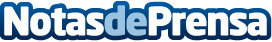 El nuevo modelo de portátil Acer TravelMate Spin B1 B118 presenta interesantes posibilidades para el sector educativo El ordenador cuenta con una batería de larga duración, con una pantalla que puede ser usada como tablet o portátil y un diseño robusto y resistente Datos de contacto:Nota de prensa publicada en: https://www.notasdeprensa.es/el-nuevo-modelo-de-portatil-acer-travelmate_1 Categorias: Fotografía Educación E-Commerce Ocio para niños Premios Innovación Tecnológica http://www.notasdeprensa.es